APPLICATION FOR MEMBERSHIP 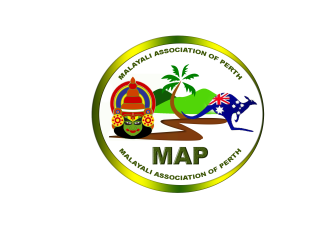 Malayali Association of PerthI,………………………………………………………………………………………………………(Insert APPLICANT’S name)of……………………………………………………………………………………………………
(insert APPLICANT’S  residential or postal address -
required under section 27 of the Associations Incorporation Act (1987))apply to become a member of the above Association.  Type of Application : Individual / Family / Life member (Individual)            (See website for membership fee and payment details) If my application is accepted, I agree to be bound by the rules of the Association.Signature:………………………………………….	Date:………………………………………………… Rule 5(2)  “A person who wishes to become a member must be … proposed by one member and seconded by another member.”PROPOSED:					SECONDED:Name:…………………………………………		Name:……………………………………………….Signature:……………………………………		Signature:…………………………………………Date:……………………………………………	                      Date:………………………………………………… _  _  _  _    _  _  _  _   _    Applicants  to detach and keep _  _    _  _  _  _   _  _  _  _  _  _  _   _  _  _  _  _  INFORMATION for APPLICANTSIf your application is accepted, your name and address, as provided above, must be recorded in a register of members and be made available to other members, upon request, under section 27 of the Associations Incorporation Act.If the obligations under the Associations Incorporation Act are not complied with the Association can be wound up.You can contact the Association at malayaliassociationofperth@yahoo.com.auYou can access or correct personal information (your name and address) by contacting the Association as indicated above.OTHER INFORMATIONIf your application is accepted you are entitled to inspect and make a copy of the register of members under section 27 of the Associations Incorporation Act.If your application is accepted you are entitled to inspect and make a copy of the rules (constitution) of the association under section 28 of the Associations Incorporation Act.If your application for membership is rejected by the Committee: You may give notice of your intention to appeal within 14 days of being advised of the rejection (rule 5(4)).  The Association in a general meeting, no later than the next annual general meeting, must confirm or set aside the decision of the Committee rejecting your application, after giving you a reasonable opportunity to be heard or to make written representations to the general meeting (rule 5(5)). 